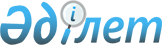 М.М.Мырзағалиев туралыҚазақстан Республикасы Президентінің 2021 жылғы 9 қыркүйектегі № 655 Жарлығы
      Мағзұм Маратұлы Мырзағалиев Қазақстан Республикасының Энергетика министрі болып тағайындалсын, ол Қазақстан Республикасының Экология, геология жəне табиғи ресурстар министрі лауазымынан босатылсын.
					© 2012. Қазақстан Республикасы Әділет министрлігінің «Қазақстан Республикасының Заңнама және құқықтық ақпарат институты» ШЖҚ РМК
				
      Қазақстан Республикасының
Президенті

Қ.ТОҚАЕВ
